1.1 Het ontstaan en de opbouw van de aardeAarde 4.5 miljard jaar oudActualiteitsprincipe: natuurwetten verleden zelfde als hedenSchillen aarde:Chemische samenstelling:Aardkern:IJzer3000-5000 gradenAardmantel:Magnesium en ijzer1800-2800 gradenAardkorst:Continentale korst:30-70 kmLicht gesteente (graniet)Oceanische korst:1-7 kmZwaar gesteente (basalt)Fysische samenstelling: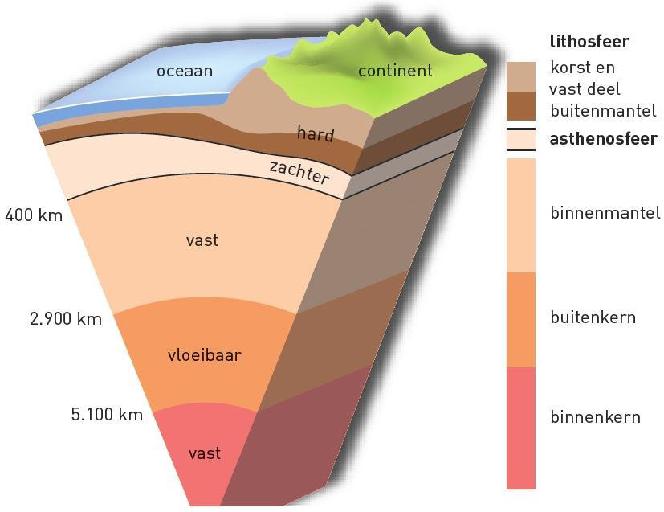 Lithosfeer:Harde, vaste buitenlaagOmvat:AardkorstHarde bovengedeelte mantel60-150 km dikDunner onder oceaanAsthenosfeer: Zachtere laagPlastisch gesteenteBeweegt makkelijker dan lithosfeerBinnenmantel: vaster gesteenteBuitenkern: vloeibaarBinnenkern: hard gesteenteInwendige warmtebronnen: Meteorietinslagen: warmte opgehooptRadioactiviteit gesteenten:Warmte door lithosfeer d.m.v.:GeleidingBreken vanwege druk magmabelUitwendige warmtebronnen: Zon1.2 Verhaal van de gesteentenGesteente: mengsel vaste mineralen en organische stoffenMineraal: verbinding met chemische eigenschappenStollingsgesteenten: afkoeling en stolling magmaDieptegesteenten:Langzame stolling magmaVoldoende tijd en ruimte: kristallenGraniet: mengsel mineralen, continentenUitvloeiingsgesteenten:Vulkaanuitbarsting: als lava over hellingen vulkaanSnelle stolling door temperatuurBasalt: ijzer en magnesium, oceaanbodemGanggesteenten:Afkoeling gesmolten magma in vulkanische gangenSnelle en langzame stolling: grote en kleine kristallenAndesietSedimentgesteenten: afzettingen in lagen neergelegdKlastisch sediment:Zand en kleiDikke lagenDoor druk samengeperstZandsteen, kleisteen, schalieChemisch/organisch sediment:Neerslaan mineralen in oplossingZoutsteenOpeenhoping organisch materiaalKalksteenMetamorfe gesteenten: gesteente lange tijd onder invloed hoge druk en hoge temperatuurMineralen vallen uiteen: nieuwe kristallenKalksteen --> MarmerSchalie of kleisteen --> Leisteen --> SchistOntstaan:Diep in aardkorst of aardmantelGebergtevormingBinnendringen magma in laag gesteentenGesteentecyclus: Kringloop van opbouw en afbraak gesteenten1.3 Schuivende continentenPrincipes voor bepalen relatieve ouderdom gesteenten:Sedimenten afgezet in horizontale beddingenSuperpositie: De onderliggende laag is ouder dan de bovenliggende laagBepalen absolute ouderdom: radioactief verval gesteentenAanwijzingen in elkaar passen continenten:Overeenkomsten flora en faunaAansluitende gesteentenGelijktijdige vergletsjeringPaleomagnetisme: bepalen richting aardmagnetisch veld in oude gesteentenAarde = Magneet: Vloeibare buitenkern van ijzer, draaiing aarde --> magnetisch veldIJzerhoudende mineralen in stollingsgesteenten: mineralen richten zich bij stolling naar huidige noordpoolMagma omhoog bij bergruggen. Verder weg van bergrug --> Ouder gesteente, andere magnetische gerichtheid: weggedrukt d.m.v. seafloor spreading --> Oceanen brederPlatentektoniek: processen waarbij platen ontstaan, bewegen en verdwijnenPlaatbeweging door convectiestromen: stroming plastische gesteenten in aardmantel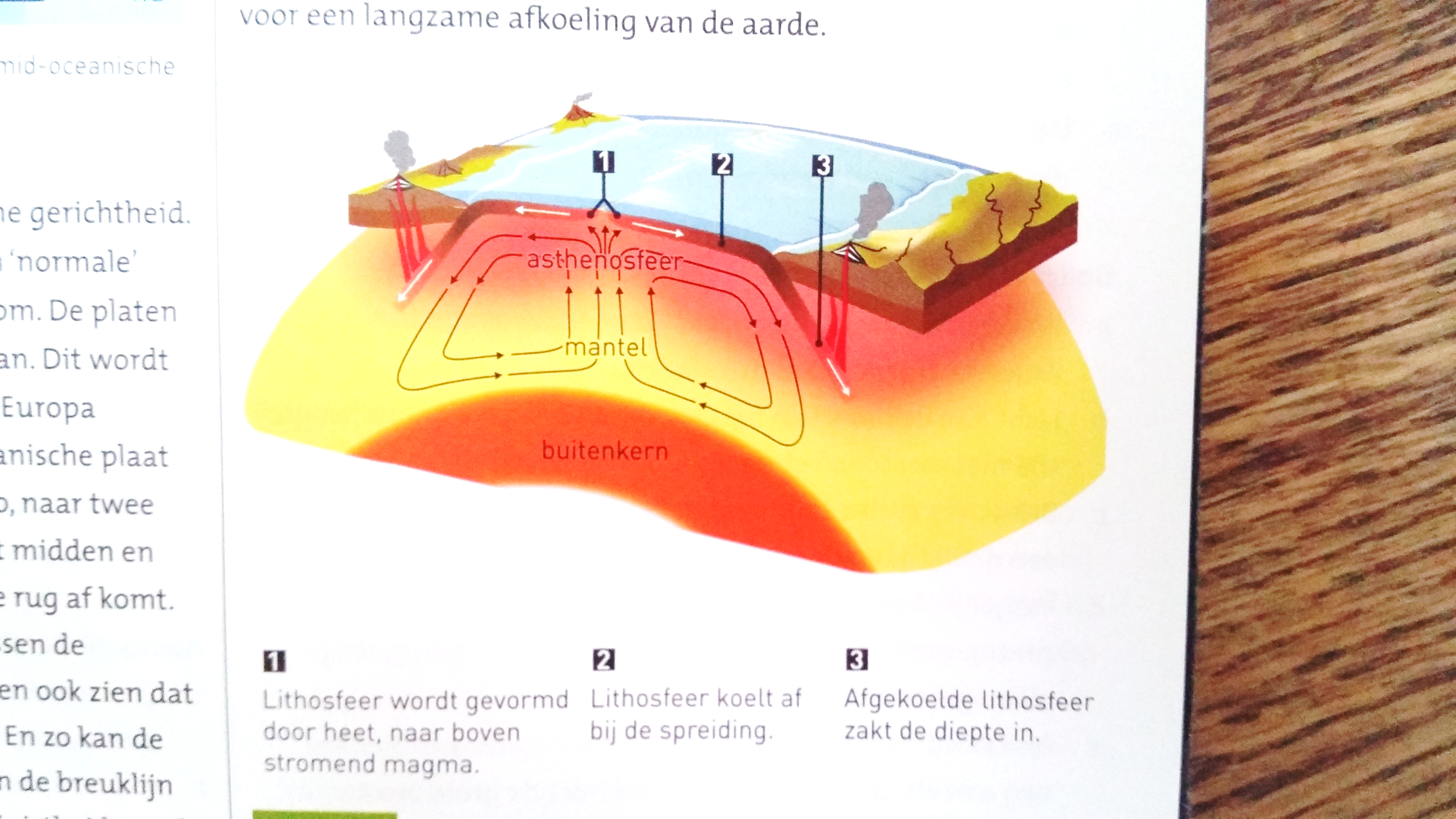 1.4 Plaatgrenzen en aardbevingenInstabiele zones aan randen platen: breuklijnenAardbeving: trillingen door verschuiving van gesteenten langs breuklijnHypocentrum: plaats beving in aardkorst of aardmantelEpicentrum: plaats op aardoppervlak recht boven hypocentrumSchaal van Richter: bepaalt magnitude: maat voor energie die bij aardbeving vrijkomtSchaal van Mercalli: intensiteit en schade van bevingTypen breuklijnen:Divergente breuklijn: Platen van elkaar afMeestal oceanische platenRidge push: wegduwen nieuwe lithosfeer van mid-oceanische rug door zwaartekrachtSchildvulkanenScheuring continentale platen: valleiConvergente breuklijn: Platen botsenoceanische plaat >< continentale plaat:Subductie: oceanische plaat duikt onder continentale plaatSlab pull: naar beneden trekken oceanische lithosfeer door convectiestromenDeel continentale plaat meegetrokken --> trogOceanische lithosfeer smelt --> magmabellen stijgen en koelen af --> aangroei continentale korst aan onderkant/verder omhoogkomen bergketens/vorming explosieve vulkanenoceanische plaat >< oceanische plaat:Oudste plaat zwaarder Subductie --> diepzeetrog/gebergten met vulkanen --> eilandenboogTsunami: gigantische vloedgolf door omhoogkomen zeebodem bij aardbevingcontinentale plaat><continentale plaat:Platen even zwaarHoog gebergte: lithosfeer dikPlooiing gesteenten door hoge druk/temperatuur --> metarmofoseDiepe lagen kunnen omhoogkomen: HimalayaTransversale breuklijn:Platen langs elkaarLange ophoping spanning --> verschuiving van tientallen metersGeen vulkanismeSchild: uitgestrekt, stabiel gebied op continent met oud gesteente1.5 VulkanenCentrale uitbarsting: magma komt via kraterpijn en 1 krater naar buiten3 Soorten:Schildvulkaan:Waar?Divergente breukzones op land (breukgebergte met horsten/slenken)Divergente breukzones op land (mid-oceanische ruggen)Hotspots/mantelpluimenWaarom? Afwezigheid drukEruptietype: EffusiefWaarom? magma/lava is dun/stroperig --> vloeit uitDunne lava verspreidt zich verder van vulkaanStollingsgesteente: BasaltVoorbeeld: SkjaldbreidurStratovulkaan:Waar?SubductiezonesWaarom? Door subductie ontstaat menging gas/gesmolten plaat --> veel drukEruptietype: ExplosiefWaarom? Hoge drukDikke, stroperige lava blijft na eruptie in buurt vulkaan en vloeit minder uitStollingsgesteente: Graniet (+andesiet)Voorbeeld: PopocatépetlPyroclastische stromen: Stroom van hete as, stof en gassen in gloeiend hete wolk die met enorme snelheid de helling afroltCaldeira:Ingestorte krater: Krachtige vulkaanuitbarsting --> magmakamer loopt leeg --> ‘dak’ magmakamer wordt niet meer ondersteund --> vulkaan stort inVoorbeeld: Crater LakeSpleeteruptie: magma komt naar buiten via scheuren. Komen voor op mid-oceanische ruggen: mantelpluimen en hotspotsMantelpluim: grote massa gesteente stijgt met zeer hoge temperatuur naar het aardoppervlak Mantelpluim --> hoge druk --> Korst omhoog/scheurt --> Lange breuken --> Basaltstromen: grote hoeveelheden gesmolten basalt komen naar buiten via spleeteruptiesRestant: mantelpluimstaart/hotspotPlaat schuift --> Oude vulkaan gaat dood --> Nieuwe vulkaan ontstaat --> HotspotspoorBlack smokers: schoorstenen van mineralen die heet, zwart water uitstotenZeewater via breuken in lithosfeer van mid-oceanische ruggen --> sterk verwarmd, mineralen opgelost in heet water --> water onder hoge druk bij na buiten persen --> contact met koud water: mineralen weer afgezet --> Schoorsteen1.6 Chili en IJsland onder de loepChilI:Convergente breukzoneSubductieStratovulkanen: ChaiténAardbevingen: mei 1960, 9.5 op s.v.R.Bergketens: AndesPlooiingsgebergte: gebergte dat ontstaat door plooiing aardkorstGranieten rotsmassa’s in Andes: Torres del PaineIJsland:Divergente breukzoneSchildvulkanen: SkjaldbreidurStratovulkanen: EyjafjallajökullHotspotBreukgebergtenHorsten en slenken: de hoger en lager gelegen gebieden tussen breuken in een breukgebergte